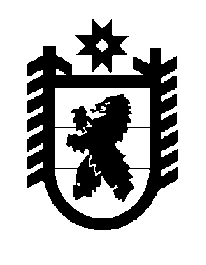 Российская Федерация Республика Карелия    ПРАВИТЕЛЬСТВО РЕСПУБЛИКИ КАРЕЛИЯРАСПОРЯЖЕНИЕот  5 июля 2017 года № 384р-Пг. Петрозаводск В соответствии со статьей 9 Градостроительного кодекса Российской Федерации, статьями 13 и 15 Федерального закона от 21 декабря 2004 года    № 172-ФЗ «О переводе земель или земельных участков из одной категории в другую», на основании ходатайства общества с ограниченной ответственностью «Производственно-торговое объединение «Питкяранта» осуществить перевод земельного участка, имеющего кадастровый номер 10:05:0042502:215,  площадью 16 727 кв. м (местоположение: Республика Карелия,  Питкярантский район), из состава земель запаса в земли промышленности, энергетики, транспорта, связи, радиовещания, телевидения, информатики, земли для обеспечения космической деятельности, земли обороны, безопасности и земли иного специального назначения. Временно исполняющий обязанности
 Главы Республики Карелия                                                   А.О. Парфенчиков